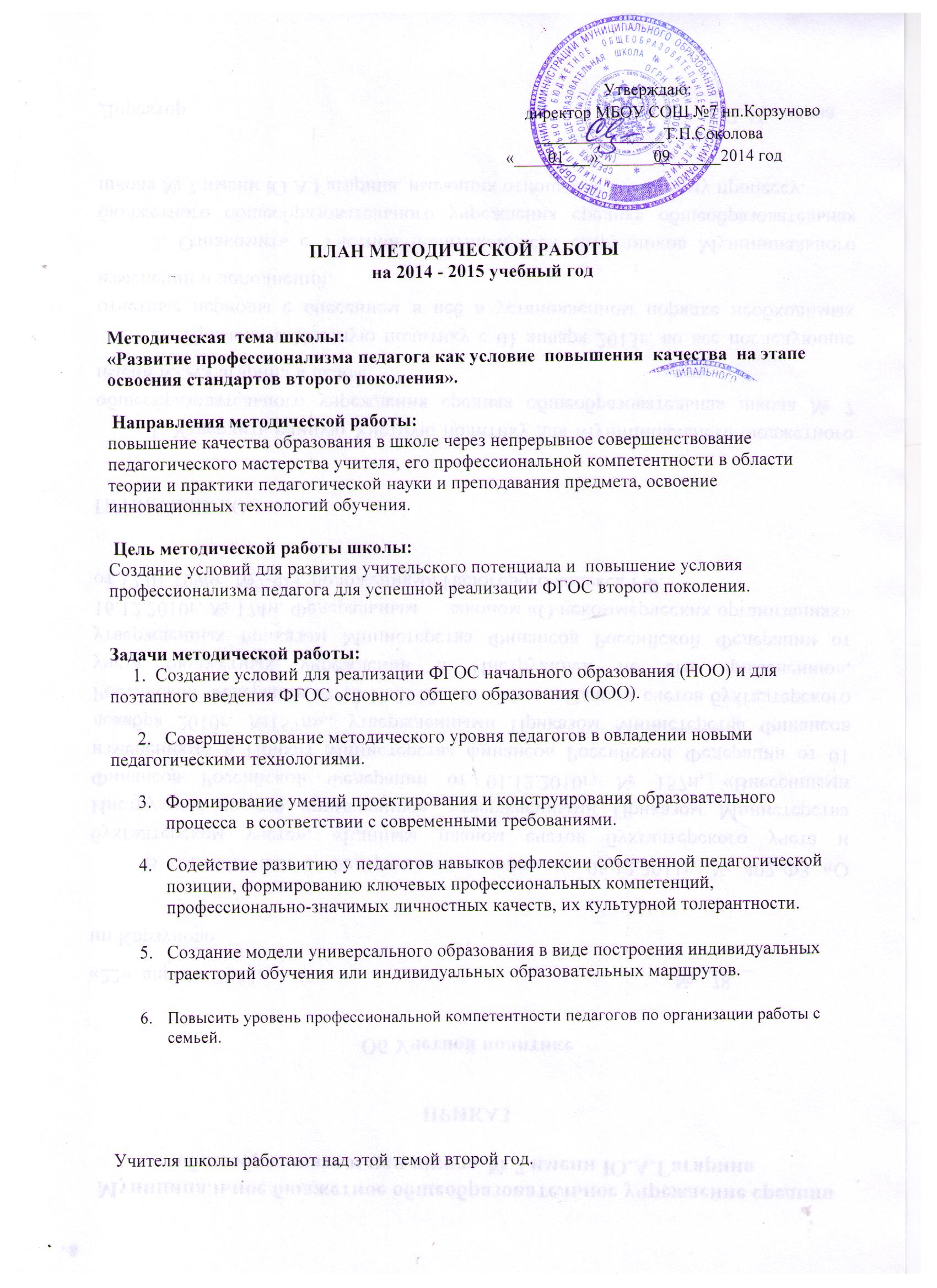  Перед методической службой школы поставлена цель: создание условий для повышения профессионального мастерства преподавателей на основе обмена передовым опытом, самообразования и курсовой переподготовки.

Для ее реализации сформулированы следующие задачи:

1. Продолжить работу по повышению качества обучения.

2. Продолжить работу, нацеленную на предупреждение неуспеваемости.

3. Обеспечить внедрение в учебный процесс новых образовательных технологий: развивающее обучение, ИКТ, метод проектов, модульное, проблемное обучение.

4. Продолжить работу с открытым банком экзаменационных заданий ОГЭ и ЕГЭ.

5. Продолжить работу с мотивированными учениками, направленную на участие в предметных олимпиадах.

6. Продолжить формирование банка данных по диагностике и мониторингу образовательного процесса.

7. Выявление, обобщение и распространение положительного опыта творчески работающих учителей.

 Формы методической работы:работа педсоветов; работа методического совета школы;работа методических объединений;работа педагогов над темами самообразования; открытые уроки и их анализ;работа с молодыми и вновь прибывшими специалистами; внеклассная работа;аттестация педагогических кадров, участие в конкурсах и конференциях;организация и контроль курсовой подготовки учителей;предметные недели, олимпиады и конкурсы;педагогический мониторинг;научно-педагогические конференции.
 Приоритетные направления методической работы 

МБОУСОШ №7на 2014-2015 учебный год.

Организационное обеспечение:Обеспечение условий для непрерывного совершенствования профессионального мастерства учителя с учетом методической темы школы;Совершенствование методов отслеживания качества образования;Повышение и совершенствование педагогического мастерства через максимальное использование возможности урока как основной формы организации образовательного процесса, через проведение единых методических дней, предметных недель, взаимопосещение уроков, активное участие в семинарах, конференциях, творческих мастерских;Создание условий для развития личности ребенка: 
Разработка концепции воспитательного пространства школы;Психолого-педагогическое сопровождение образовательной программы школы;Изучение особенностей индивидуального развития детей;Формирование у обучающихся мотивации к познавательной деятельности;Развитие ученического самоуправления;Создание условий для обеспечения профессионального самоопределения школьников.
 Создание условий для укрепления здоровья обучающихся:Отслеживание динамики здоровья обучающихся;Разработка методических рекомендаций педагогам школы по использованию здоровье сберегающих методик и преодолению учебных перегрузок школьников; Совершенствование взаимодействия с учреждениями здравоохранения.
 Диагностика и контроль результативности образовательного процесса.Контроль за качеством знаний обучающихся;Совершенствование механизмов независимых экспертиз успеваемости и качества знаний обучающихся;Формирование и развитие у обучающихся универсальных учебных действий;Диагностика деятельности педагогов по развитию у учащихся интереса к обучению, результативности использования индивидуально - групповых занятий и элективных курсов. Работа педсоветов


Высшей формой коллективной методической работы всегда был и остается педагогический совет. 

В 2014-2015 учебном году будет проведено 2- тематических педсовета: «Внеурочная деятельность, как компонент учебно-воспитательного процесса школы» - ноябрь 2014г. «Школа в условиях подготовки к внедрению ФГОС ООО: проблемы и риски» - март 2015г.

Будут проведены и традиционные организационные педсоветы:Анализ работы школы за прошедший год и задачи на новый учебный год.Утверждение аттестационных комиссий по предметам и расписания экзаменов по выбору в традиционной форме выпускников 9,11 класса.О допуске к итоговой государственной аттестации выпускников 9,11 классов.О завершении учебного года в 1-4,5-10,9-х,11-х классах.Итоги организации и проведения ОГЭ выпускников 9 классаИтоги организации и проведения ЕГЭ выпускников 11 класса

Для подготовки и проведения педсоветов будут использоваться следующие технологии:
• работа творческой группы по подготовке к педсовету;

• анкетирование учащихся и учителей;

• деятельность рабочих групп в рамках педсовета для решения поставленных задач и обоснования совместно принятых решений.


Работа Методического совета школы

Цель: непрерывное совершенствование уровня педагогического мастерства учителей школы, их эрудиции профессиональной компетентности в области знания и применения современных педагогических технологий.

Данная цель отвечает возможностям и запросам педагогов школы, и решается через задачи:
• создание необходимых условий для максимального раскрытия творческой индивидуальности каждого педагога;

• обеспечение уровня обученности и воспитанности учащихся соответствующим современным требованиям, исходя из их возможностей.  План работы методического совета на 2014-2015 учебный годОдной из основных задач, сформулированных в результате анализа работы  МО школы за  2013-2014  учебный  год, стоит  задача совершенствования профессиональной компетентности, обучение педагогов новым технологиям, создание системы обучения, обеспечивающей потребности каждого ученика в соответствии со склонностями, интересами и возможностями. Над этой задачей  будут  работать  МО учителей начальных классов, МО учителей естественно-математического цикла,  МО учителей русского языка, МО классных руководителей.Администрацией школы будут  посещаться  уроки в рабочем порядке по плану внутришкольного мониторинга (план внутришкольного контроля).Основные  цели посещения и контроля уроков:Владение программным материалом и методикой обучения различных категорий учащихся. Анализ эффективности методических приёмов, формирующих прочность знаний учащихся.Определение результативности организации методов и приёмов контроля за усвоением знаний учащихся.Классно-обобщающий контроль. Преемственность. Аттестация педагогических работников. Использование новых технологий. Подготовка к итоговой аттестации учащихся. Работа с педагогическими кадрамиЗадачи: Сопровождение профессионального роста педагогов. Обобщение и представление педагогического опыта.Курсы повышения квалификации.Важным направлением методической работы является постоянное совершенствование педагогического мастерства учительских кадров через курсовую систему повышения квалификации при МОИПКРО и стимулирование педагогов школы к аттестации.

В 2014-2015 учебном году запланировано прохождение курсов повышения квалификации 5 педагогов:Краснокутская О.И. (учитель начальных классов),Дудина О.А. (учитель английского языка),Литвинова Т.М. (учитель информатики),Кузьмина Е.Г. (учитель начальных классов),Малахова Г.М. (учитель математики).Информационно-методическое обеспечение профессиональной деятельности педагогов.Задача: Обеспечить методическую поддержку деятельности педагогов по совершенствованию качества образования через освоение компетентностного подхода в обучении, воспитании, развитии обучающихся.ТематикамероприятияСодержаниедеятельностиПланируемыйрезультатСроки проведенияОтветственныйМетодическое сопровождение профессиональной деятельности вновь принятых учителей.Методическое сопровождение профессиональной деятельности вновь принятых учителей.Методическое сопровождение профессиональной деятельности вновь принятых учителей.Методическое сопровождение профессиональной деятельности вновь принятых учителей.Методическое сопровождение профессиональной деятельности вновь принятых учителей.СобеседованияПланирование   работы  на 2014-2015 учебный годОпределение содержания  деятельности.сентябрьЗам. директора по УВРСобеседованияАнализ результатов посещения уроковВыявление уровня теоретической подготовки вновь принятого специалиста. Оказание методической помощи в организации урока.сентябрь, ноябрь, январь, март.зам. директора по УВР, директор, зам. директора по ВР.КонсультацииРабота учителя со  школьной документацией. Оказание методической помощи в исполнении функциональных обязанностей.сентябрьзам. директора по УВР КонсультацииПодготовка и проведение промежуточной аттестации по предмету.Оказание методической помощи в исполнении функциональных обязанностей.декабрь, апрельзам. директора по УВР КонсультацииАнализ результатов профессиональной деятельностиОказание методической помощи в исполнении функциональных обязанностей.октябрь, майЗам. директора по УВР  Собеседование Изучение основных нормативных документов, регламентирующих образовательную деятельность.Информирование учителей  о нормативных актах, на которых основывается профессиональная деятельность  учителя.октябрьЗам. директора по УВР  Собеседование Изучение методических подходов  к оценке результатов учебной деятельности школьниковИнформирование специалиста  о требованиях, предъявляемых к оценке результатов учебной деятельности школьников и способах  их анализа.ноябрьЗам. директора по УВР КонсультацииИзучение способов  проектирования и проведения   урока.Информирование учителей о понятии компетентностного подхода в учебно-воспитательном процессе.февральЗам. директора по УВР Повышение уровня квалификации педагогических кадровПовышение уровня квалификации педагогических кадровПовышение уровня квалификации педагогических кадровПовышение уровня квалификации педагогических кадровАттестация  педагогических кадровПодготовка и проведение аттестационных мероприятий. Экспертиза уровня профессиональной подготовки аттестующихся педагогов. Повышение уровня профессиональной деятельности педагогов.по графику Зам. директора по УВР Прохождение курсовой подготовкиОбучение учителей школы на курсах повышения квалификации  по проблемам профильного обучения, реализации программ  использования ИКТ  пографикуЗам. директора по УВРУчастие в районном этапе конкурса «Учитель года»Реализация творческого потенциала педагога. декабрьРуководители МОПрезентация опыта работыИнформирование педагогов  и их участие в профессиональных смотрах, конкурсах.Публикация методической продукцииПредставление результатов методической деятельности.Согласно планам работы  МОРуководители  МО